COVID TESTING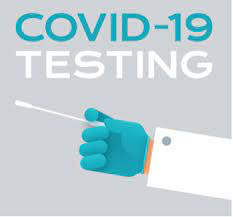 Dear Judah Families:I will attempt again to clarify information that I have already sent out regarding COVID Testing for students, staff and families. Our school has a Care Room set up on site for students, staff and families. The care room is now open from 7:45am- 3:00pm on M, T, W, and F. Only on Thursdays does it close at 2:00pmYou all received a copy of the Symptom and Quarantine Tree (flowchart) in an attachment in previous communication, but I will include this again.The following are our current protocolsIf your child is experiencing COVID Symptoms they must remain home from school. You can have them tested or take them to doctor to identify other illness. When having symptoms at home, you are asked to go to the SERNA Center for testing and not report to the school. Testing for students, staff and families is available on site from 7:45am-3:00Pm daily except on Thursdays. Please see hours above.You can show up at the school office and we will call the Health Aides to come and take you to care room, or you can call in advance and arrange a time. Please self-screen and wear a mask at all times.If during the day, your child is experiencing symptoms, they will report to the Care Room to be assessed. Our Health aide will reach out to you directly and ask you if you want child tested or picked up. They will go over next steps when you speak to them. If you are interested in testing, it is helpful that you use the QR CODE to fill out the form in advance as this will save time when you come to the school. If you don’t, the process will just take a little bit longer.If you are requesting regular testing for your child, please call the school and we will connect you to the Health Aide to arrange this schedule. Once that is arranged, the Health Aide will call the student’s classroom on the scheduled day and have the student report to our Care Room. For our younger students, they will be escorted. Students are not automatically tested every week unless you make arrangements with our Health Aides.We will continue to follow the flowchart and SCPH and district guidelines.All of this information will be saved to the Principal Communication Tab on school website.